Supplementary Figure S1. Plots of monthly average 210Pbex fluxes in sinking particles at 1000 m versus those at 2000 m. Errors are from the one standard deviation of the average 210Pbex flux for each month. The red dashed line represents the regression line excluding the values in October.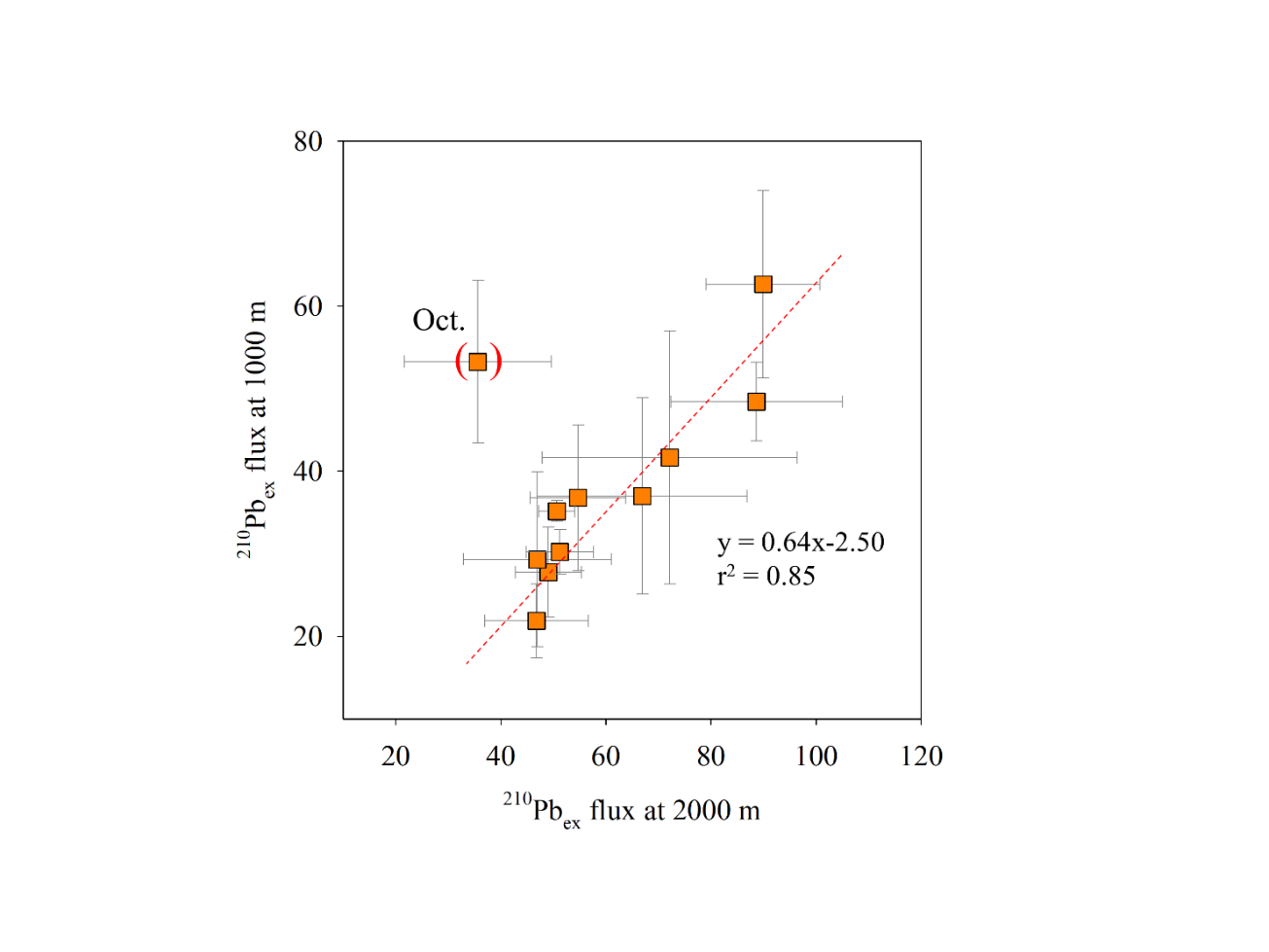 